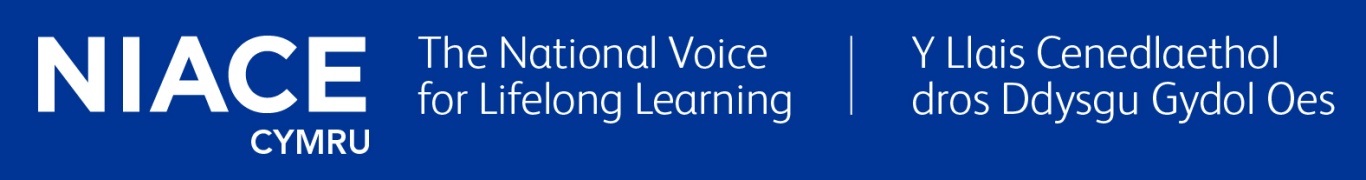 FFURFLEN GAIS'Dysgu ar gyfer eich Iechyd'14 Ionawr 015Y Pierhead, Bae CaerdyddGofynion cyfranogydd  (ticiwch fel sy’n addas)Ffi’r GynhadleddMonitro Ethnig a Chyfle Cyfartal (opsiynol)Mae NIACE Cymru yn ymroddedig i hyrwyddo cyfle cyfartal ym mhob maes o'i waith. Mae'r wybodaeth y gofynnir amdani isod ar gyfer dibenion monitro yn unig - i helpu sicrhau fod ein holl ddigwyddiadau'n denu cynulleidfa ddigon amrywiol. Mae llenwi'r adran islaw yn opsiynol.Aelodaeth (ticiwch fel sy’n addas)Deddf Diogelu DataDychwelwch y ffurflen gais wedi’i llenwi at NIACE CymruLlawr 3, 35 Heol yr Eglwys Gadeiriol, Caerdydd, CF11 9HBEbost:   wendy.ellawaylock@niace.org.uk	Ffacs: : 029 20 370909Ymholiadau i:  029 20 370900Dyddiad cau: 09/01/2015Enw CyswlltEnw CyswlltTeitl y SwyddTeitl y SwyddSectorSectorEnw’r SefydliadEnw’r SefydliadCyfeiriadCyfeiriadCôd PostE-bostRhif FfônFfacsDewis iaith ar gyfer cyfarthrebuDewis iaith ar gyfer cyfarthrebuDewis iaith ar gyfer cyfarthrebuSaesnegCymraegNi does gennyf ofynion arbennigByddaf angen mynediad i gadair olwynByddaf angen dolen sainMae gennyf yr anghenion dietegol dilynol(manylwch os gwelwch yn dda)Mae gennyf ofynion ychwanegol eraill(manylwch os gwelwch yn dda)Mae hwn yn ddigwyddiad AM DDIM ond codir tâl canslo o £25 am gynrychiolwyr sydd wedi cofrestru ond nad ydynt yn mynychu’r digwyddiadEthnigrwyddRhywRhywRhywGwrywBenywOedranI fyny at 2525-5025-5050-7550-7575+Rydw i’n aelod o NIACE CymruNid ydw i yn aelod o NIACE CymruHoffwn manylion ar sut i ymaelodiHoffwn manylion ar sut i ymaelodiHoffwn manylion ar sut i ymaelodiMae Sefydliad Cenedlaethol Addysg Barhaus i Oedolion (NIACE) wedi cofrestru dan Ddeddf Diogelu Data 1998 (Rhif Cofrestru Z7412510). Caiff yr wybodaeth bersonol a gyflenwir i NIACE ei chadw’n ddiogel a’i defnyddio yng nghyswllt gwaith NIACE. Mae manylion llawn am y dibenion y mae NIACE yn prosesu gwybodaeth bersonol yn ein cofnod yn y Gofrestr Diogelu Data, sydd ar gael ar wefan y Comisiynydd Gwybodaeth www.informationcommissioner.gov.uk. Ni fyddwn ar unrhyw adeg yn datgelu gwybodaeth bersonol i neb arall heb eich caniatâd penodol. Medrir cysylltu â chyfranogwyr drwy lythyr neu e-bost gyda manylion digwyddiadau’r dyfodol a chyhoeddiadau a drefnwyd neu a hyrwyddwyd gan NIACE a all fod o ddiddordeb i chi. Anfonir ffurflenni diweddaru cronfeydd data yn gyfnodol. Mae’r rhain yn rhoi cyfle i chi gael newid eich manylion neu eu dileu o’r gronfa ddata. Ticiwch y blwch hwn os gwelwch yn dda os dymunwch dderbyn gwybodaeth bellach